Templet Examples: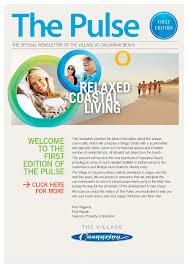 Some questions to ask:What style do we want?Do we want to stick with a single color palette?How can we make this fun and interactive to read?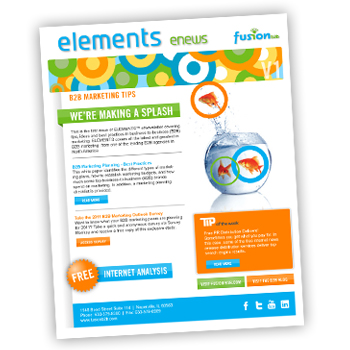 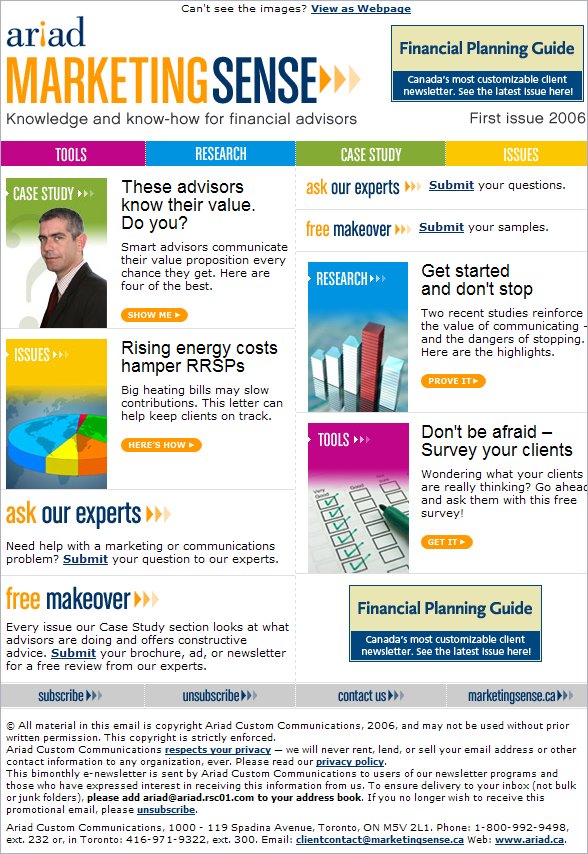 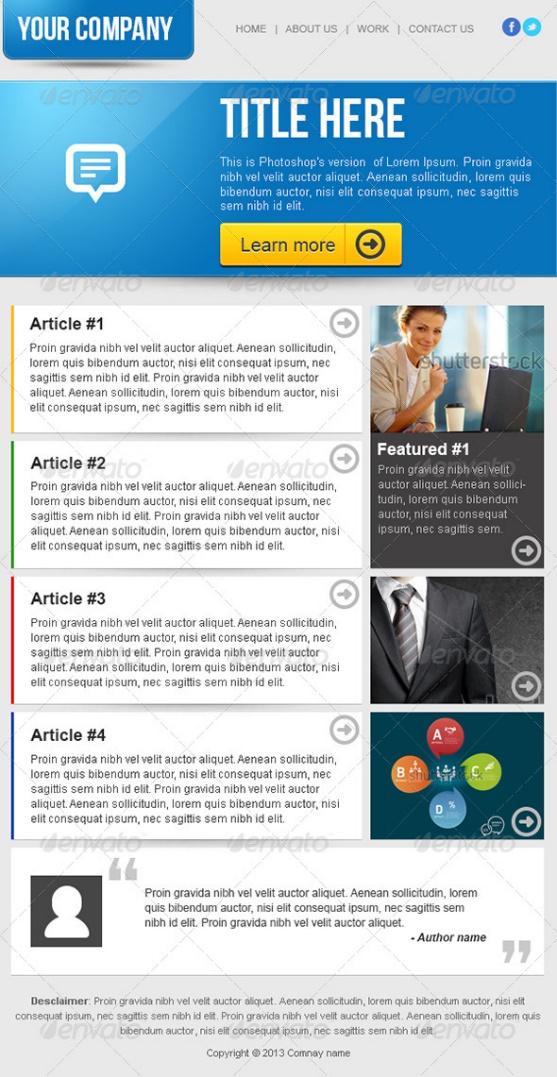 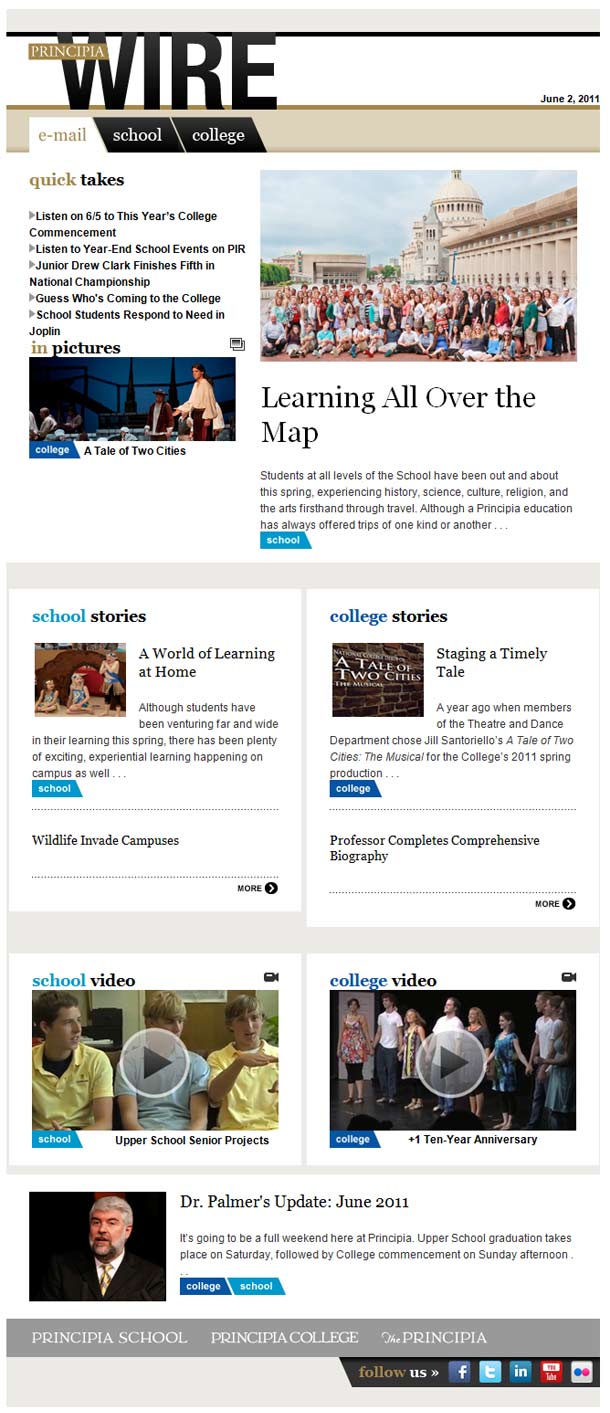 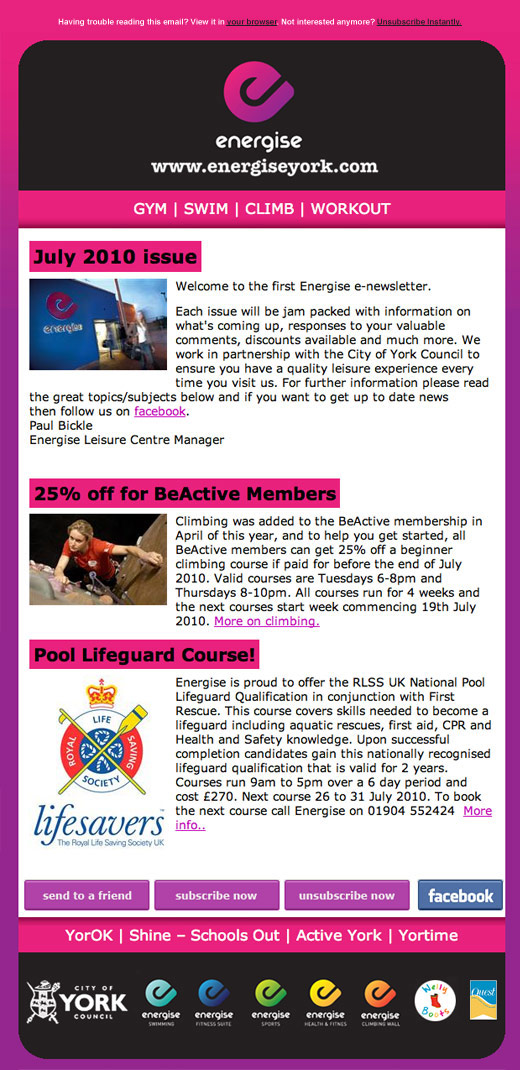 